MERSİN BÜYÜKŞEHİR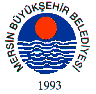 BELEDİYE MECLİSİ KARARIBirleşim Sayısı : (2)Oturum Sayısı : (1)Dönem Sayısı   : (1)Karar Tarihi    : 12/09/2014Karar Sayısı     : 455						  		  	 	  	 	Büyükşehir Belediye Meclisi 12/09/2014 Pazartesi Günü Belediye Başkanı Burhanettin KOCAMAZ başkanlığında Mersin Büyükşehir Belediyesi Kongre ve Sergi Sarayı Toplantı Salonu’nda toplandı.Gündem maddesi gereğince; Büyükşehir Belediye Meclisi’nin 08/09/2014 tarih ve 324 sayılı kararı ile İmar-Bayındırlık Komisyonu ve Çevre-Sağlık Komisyonu’na müştereken havale edilen, Mersin İli, Akdeniz Anamur İlçesi, Çeltikçi Mahallesi, 131 ada 10 ve 12 numaralı parsellere ilişkin 1/5000 ölçekli nazım imar planı teklifi ile ilgili; 11/09/2014 tarihli komisyon raporu katip üye tarafından okundu.KONUNUN GÖRÜŞÜLMESİ VE OYLANMASI SONUNDAPlan teklifine konu edilen söz konusu parsellere ait imar planı bulunmamaktadır. Plan teklifi ile Ambalaj Atığı Toplama-Ayırma ve Tehlikesiz Atık Ayırma Toplama Faaliyetine hizmet etmek amacı ile “Katı Atık tesisleri Alanı” olarak düzenlenmesi öngörülmektedir. Bu kapsamda; İl Gıda, Tarım ve Hayvancılık Müdürlüğü’nden, DSİ 6. Bölge Müdürlüğü’nden, mülga Mersin İl Özel İdaresi’nden, İl Kültür ve Turizm Müdürlüğü’nden, Çevre ve Şehircilik Bakanlığı’ndan,  Toroslar Elektrik Dağıtım A.Ş.’den, Karayolları ve Orman Bölge Müdürlüklerinden uygun görüş alındığı dosyasında görülmektedir.	İmar-Bayındırlık Komisyonu ve Çevre-Sağlık Komisyonumuz tarafından dosya üzerinde ve ilgili mevzuat çerçevesinde yapılan incelemeler neticesinde; söz konusu 1/5000 ölçekli nazım imar planı teklifinin anılan kurum görüşleri doğrultusunda hazırlandığı anlaşıldığından, uygun görüldüğüne dair komisyon raporunun kabulüne, yapılan işari oylama neticesinde, Meclis Üyelerinden Yılmaz BEKLER, İsmail YERLİKAYA, Cengiz PINAR, Münür İŞLER, Yüksel VATAN, Mehmet YABALAK, Abdullah YAŞAR, Ekrem BAYIR, Hakan YÜKSELGÜNGÖR, Ali CAN, Mustafa TURAN, Abdurrahman ÇOKGÜNLÜ ve Mehmet Sadık TÜRÜT’ün ret oylarına karşılık mevcudun oy çokluğu ile karar verildi.Burhanettin KOCAMAZ		   Enver Fevzi KÖKSAL 		Ergün ÖZDEMİR       Meclis Başkanı			       Meclis Katibi	   		   Meclis Katibi